-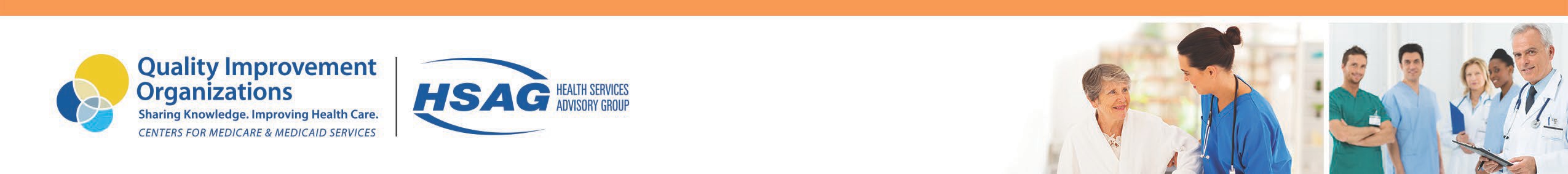 Root Cause Analysis Vaccination Compliance*QA= Quality Assurance, VH = Vaccine Hesitancy, VL =Vaccine Logistics, RC = Resident CharacteristicsAfter analysis insert cause into Vaccination Action Plan.Page | 1#QuestionResponseNotes1QA*: Is the reported vaccination rate accurate?2QA*: What is your current COVID-19 vaccination rate for residents?3QA*: What is your current COVID-19 vaccination rate for staff?4VL*: Is the COVID-19 vaccine readily available?5QA*: Are the CDC vaccination trackers complete and up to date for both residents and staff?6VH*: Do you have a champion to educate those who are hesitant to get the vaccine?7VH*: Does leadership set an example of vaccine compliance?8RC*: Is there a process in place for residents that discharge before receiving the second dose of the vaccine?9RC*: Is there a system in place to follow up when the vaccine is not administered at the clinic?10VH*: Do you review weekly with the interdisciplinary team and monthly through QA?